проект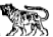 МУНИЦИПАЛЬНЫЙ КОМИТЕТСАЛЬСКОГО СЕЛЬСКОГО ПОСЕЛЕНИЯДАЛЬНЕРЕЧЕНСКОГО МУНИЦИПАЛЬНОГО РАЙОНАПРИМОРСКОГО КРАЯРЕШЕНИЕ                     .2021 г.                         с. Сальское                                    № О внесении изменений в решение  муниципального комитетам Сальского сельского поселения от 10.06.2020 г. № 192 «Об утверждении Порядка и условий предоставления в аренду субъектам малого и среднего предпринимательства (МСП) объектов муниципальной собственности, включенных в перечень имущества, находящегося в муниципальной собственности, свободного от прав третьих лиц (за исключением  права хозяйственного ведения, права оперативного управления, а также имущественных прав субъектов малого и среднего предпринимательства)»В соответствии с федеральным законом от 24.07.2007 № 209-ФЗ «О развитии малого и среднего предпринимательства в Российской Федерации», федеральным законом от 26.07.2006 № 135-ФЗ «О защите конкуренции», федеральным законом от 06.10.2003 г. № 131-ФЗ «Об общих принципах организации местного самоуправления в Российской Федерации», руководствуясь Уставом Сальского сельского поселения, муниципальный комитет Сальского сельского поселения РЕШИЛ:Внести следующие изменения в решение муниципального комитета Сальского сельского поселения от 10.06.2020 № 192 «Об утверждении Порядка и условия предоставления в аренду субъектам малого и среднего предпринимательства (МСП) объектов муниципальной собственности, включенных в перечень имущества, находящегося в муниципальной собственности, свободного от прав третьих лиц (за исключением права хозяйственного ведения, права оперативного управления, а также имущественных прав субъектов малого и среднего предпринимательства)»: Пункт 1.4.2 Порядка изложить в новой редакции:«1.4.2. Порядок формирования, ведения и обязательного опубликования перечня муниципального имущества, свободного от прав третьих лиц (за исключением права хозяйственного ведения, права оперативного управления, а также имущественных прав субъектов малого и среднего предпринимательства), предусмотренного частью 4 статьи 18 Федерального закона «О развитии малого и среднего предпринимательства в Российской Федерации» утверждается  решением муниципального комитета Сальского сельского поселения Дальнереченского муниципального района Приморского края».Решение муниципального комитета  Сальского сельского поселения от 24.11.2020 № 17 «О внесении изменений  в решение муниципального комитета Сальского сельского  поселения от 10.06.2020 г. № 192  «Об утверждении Порядка и условий предоставления в аренду субъектам малого и среднего  предпринимательства (МСП)  объектов муниципальной  собственности, включенных в перечень  имущества,   находящегося  в муниципальной собственности,  свободного от прав третьих лиц ( за исключением права  хозяйственного ведения, права  оперативного  управления, а также имущественных прав субъектов малого и среднего предпринимательства)»  считать утратившим силу. Настоящее решение вступает в силу со дня обнародования в установленном порядке.Глава  муниципального образованияСальского сельского   поселения                                                                               В.С. Губарь